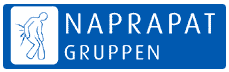 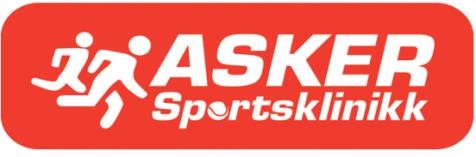 Osteopat eller naprapat søkes Vår osteopat skal om litt flytte fra oss. Vi søker derfor etter en naprapat eller osteopat som kan tenke seg å være med på vårt lag. Ved klinikken har vi ett tverrfaglig miljø og det jobber her i dag 3 naprapater, en osteopat, en treningsfysiolog og en manuellterapeut. I tillegg har vi en medisinsk ansvarlig lege knyttet til klinikken. Klinikken har treningsrom og det meste av behandlings og treningsutstyr som kreves for optimale behandlinger. Flere av våre terapeuter har kompetanse på diagnostisk ultralyd, klinikken tilbyr også injeksjonsbehandlinger. Klinikken har godt belegg, vi har samarbeid med ulike idrettslag og har avtaler med bedrifter. Vi samarbeider godt med andre klinikker og fastleger i nærområdet og vi har samarbeid med ulike legespesialister. Klinikken har sentralbordjeneste. Vi ønsker at både studenter, nyutdannede og erfarne terapeuter tar kontakt. Interesse og kompetanse innen idrettsmedisin er et pluss, men på ingen måte et krav for å søke. Ønsker du å lære deg eller utvikle deg videre innen diagnostisk ultralyd er det gode muligheter for dette hos oss. Kunnskap og interesse i diagnostisk ultralyd vil være et pluss, men er heller ikke et krav. Har du en annen spesialkompetanse du brenner for i det kliniske arbeidet eller du tilhører og jobber for et lag eller organisasjon er dette et pluss. Vi er interessert i ny kunnskap ved klinikken og du vil trolig kunne bygge opp din praksis rundt dette hos oss. Det viktigste for oss er at du passer inn hos oss. Vi ser etter følgende kvaliteter hos deg: En terapeut som har et sterkt ønske om faglig utvikling og som vil være med å bidra i et spennende fagmiljø En som ønsker å bidra i klinikkdrift, vi er ikke en stor bedrift, hos oss er alle involvert i daglig drift og bidrar med det de kan En som kan jobbe selvstendig og er villig til å jobbe hardt og målrettet - 	En pålitelig og ansvarsfull person med stort engasjement Tiltredelse vil være så tidlig som du selv kan eller ønsker men senest sommer 2024. Fremtidsutsikter og videre muligheter i jobben er gode. Klinikken er en del av en kjede og har spennende planer for videre utvikling de nærmeste årene. For den som engasjeres vil det trolig være gode muligheter for å kunne jobbe også ved vår klinikk på Fornebu. Den rette personen vil trolig kunne kjøpe seg inn som deleier i disse planene.  Ser dette interessant ut, send din søknad og CV til er@naprapatgruppen.no Spørsmål rundt jobben kan rettes til Espen Rustgaard på tlf. 90 50 14 10 